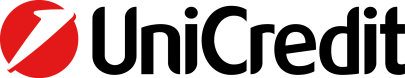 Richiesta di Iscrizione al CRAL,  Circolo Ricreativo Aziendale Unicredit Napoli, anche denominato Circolo UNICREDIT NAPOLI , Associazione “No Profit” ETS.La\Il  sottoscritta\o………………………………………………….. in qualità di Dipendente Matric. ODipendente in Quiescenza      O Socio Aggregato ex Convenz. Unicredit   O                                                                       RichiedeL’iscrizione al summenzionato Circolo , in attesa di assenso , come da statuto Circolo Unicredit Napoli ETS. Con la presente richiesta, al conseguimento dell’iscrizione si impegna a rispettare le normative statutarie che regolano le attività dello stesso. La\Il Sottoscritta\o autorizza l’addebito della quota sociale di €.2,00 (due euro), mediante addebito dell’importo in cedolino paga come previsto dalle attuali normative.La\Il sottoscritta\o si impegnano a non svolgere, sia in forma individuale sia in forma cooperativa, alcuna attività concorrenziale e\o in conflitto con il CRAL UNICREDIT NAPOLI come previsto dalle normative Aziendali.La presente richiesta verrà esaminata nei termini statutari dal Consiglio Direttivo per l’autorizzazione.In fede……………………………………………    Mail………………………………………………..Rec.tel,……………………………………………   